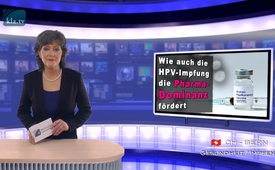 Как прививка против ВПЧ содействует доминированию фарминдустрии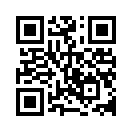 В немецком медицинском журнале от 2 февраля 2016 года сообщалось, что давний председатель правления Германского центра по исследованию рака и лауреат Нобелевской премии Харальд цур Хаузен предлагает интенсивнее использовать прививку против канцерогенного вируса папилломы человека, коротко ВПЧ.В немецком медицинском журнале от 2 февраля 2016 года сообщалось, что давний председатель правления Германского центра по исследованию рака и лауреат Нобелевской премии Харальд цур Хаузен предлагает интенсивнее использовать прививку против канцерогенного вируса папилломы человека, коротко ВПЧ. Считается, что якобы вирус папилломы чаще всего передаётся половым путём и является причиной рака шейки матки, рака влагалища, рака миндалин и рака горла. Согласно институту Роберта Коха, на данный момент только у 29% 15-летних девочек проведена полная вакцинация против ВПЧ.
Это один из многих голосов, который в последнее время все чаще требует повышения квоты прививок против ВПЧ посредством соответствующих прививочных программ. Кроме того, прививка против ВПЧ у мальчиков должна защитить их от рака пениса.

Но доказано ли вообще научно, что вирус папилломы человека вызывает рак, а вакцинация против ВПЧ эффективно от него защищает. По словам профессора Этьена де Харве, вирусы, как канцерогены, никогда не были точно определены в раковых клетках. Этьен де Харве является патологом и пионером в вирусологии, т. е. в науке о вирусах. Лауреат Нобелевской премии в области медицины сэр Фрэнк Макфарлейн Бёрнет пишет об этом в своей книге «Гены, мечты и реальность», я цитирую: "Необходимо ясно сказать, что вирусная теория рака является не более чем спекуляцией». Кроме того, инфекция ВПЧ в генитальной области протекает бессимптомно. У более 90% инфицированных женщин вирус снова исчезает в течение двух лет. Врач Доктор Клаус Кёнляйн и медицинский журналист Торстен Энгельбрехт в книге "Иллюзия вируса" резюмируют это следующим образом: «Не важно, лауреат ли Нобелевской премии или профан, каждый должен задать себе простой вопрос: Как это собственно возможно, что вирусы, как неистовые Рембо со свистом несутся по миру и поражают одну за другой клетки человека? У вирусов, в отличие от бактерий и грибов, даже нет собственного метаболизма. (...) Как тогда вирусы, подобно бактериям, способны быть активными и, даже агрессивными? Ко всему этому, говорится, что вирусы, по всей вероятности, существуют уже три миллиарда лет (...) ". По словам доктора Кёнляйн, длительное и универсальное присутствие вирусов ясно свидетельствует о том, что природа живет с ними в равновесии. 

Несмотря на эти известные факты, это не приводит производителей вакцин к переосмыслению. Наоборот, они даже демонизируют вирус папилломы человека как канцерогенный и продвигают вакцины против ВПЧ в качестве "вакцины против рака". 

В настоящее время уже в течение девяти лет проводится вакцинация девочек в возрасте от 9 лет. Что это дало вакцинированным, в частности, представляет педиатр доктор Мартин Шеперд в своей книге "Вакцинация против ВПЧ". Его исследования ясно показывают, что вакцина не только бесполезна, но весьма спорна, так как она может вызвать серьезные побочные эффекты и осложнения. Австралийские врачи сообщали о женщинах, которые за короткое время после вакцинации против ВПЧ заболели таким аутоиммунным заболеванием, как рассеянный склероз. Кроме того, в Германии, Швейцарии и Франции были точно такие же случаи. В июне 2013 года японское правительство приостановило рекомендацию по вакцинации против ВПЧ, чтобы исследовать многочисленные серьезные побочные эффекты после вакцинации. А во Франции 1195 врачей в июле 2014 года подписали заявление о снятии рекомендации о вакцинации против ВПЧ, из-за отсутствия доказательств эффективности и тяжелых побочных эффектов. 


Уважаемые зрители, в течение многих десятилетий слово «рак» в основном вызывает панику и беспомощность среди людей. Это обстоятельство использует фарминдустрия, когда она представляет мнимые решения, как, например, представленная вакцинация против ВПЧ. Но ясно, что вакцина против ВПЧ не защищает от рака, но вызывает серьезные побочные эффекты, которые влекут за собой огромные проблемы. В обоих случаях выгоду имеет фарминдустрия. Во-первых, от очень дорогой вакцинации, а затем от побочных эффектов, которые потребуют дальнейшего лечения и применения лекарственных препаратов, которые в свою очередь опять имеют побочные эффекты. Это лишний раз показывает, что основной целью коммерциализированной отрасли медицины вовсе не является защита людей от рака и болезней или, например, оказание помощи для самопомощи в целях сохранения здоровья человека. Таким образом, одним из основных гарантов здорового общества остается бдительный и ответственно действующий пациент.от C.H.Источники:www.aerzteblatt.de/nachrichten/65607
www.srf.ch/gesundheit/gesundheitswesen/hpv-impfung-auch-fuer-buben
HPV Impfung, Dr. Martin Hirte, Nutzen, Risiken und Alternativen der Gebärmutterhalskrebs-Vorsorge
Buch „Virus-Wahn“ – Wie die Medizin-Industrie ständig Seuchen erfindet und auf Kosten der All-gemeinheit Milliarden-Profite macht, Torsten Engelbrecht, Claus KöhnleinМожет быть вас тоже интересует:#Rak - Рак - www.kla.tv/RakKla.TV – Другие новости ... свободные – независимые – без цензуры ...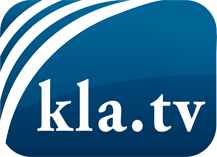 О чем СМИ не должны молчать ...Мало слышанное от народа, для народа...регулярные новости на www.kla.tv/ruОставайтесь с нами!Бесплатную рассылку новостей по электронной почте
Вы можете получить по ссылке www.kla.tv/abo-ruИнструкция по безопасности:Несогласные голоса, к сожалению, все снова подвергаются цензуре и подавлению. До тех пор, пока мы не будем сообщать в соответствии с интересами и идеологией системной прессы, мы всегда должны ожидать, что будут искать предлоги, чтобы заблокировать или навредить Kla.TV.Поэтому объединитесь сегодня в сеть независимо от интернета!
Нажмите здесь: www.kla.tv/vernetzung&lang=ruЛицензия:    Creative Commons License с указанием названия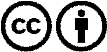 Распространение и переработка желательно с указанием названия! При этом материал не может быть представлен вне контекста. Учреждения, финансируемые за счет государственных средств, не могут пользоваться ими без консультации. Нарушения могут преследоваться по закону.